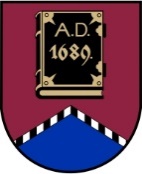 ALŪKSNES NOVADA PAŠVALDĪBAreģistrācijas numurs  90000018622DĀRZA IELĀ 11, ALŪKSNĒ,  ALŪKSNES NOVADĀ, LV – 4301, TĀLRUNIS 64381496, E-PASTS: dome@aluksne.lvA/S „SEB banka”, KODS: UNLALV2X, KONTS Nr.LV58UNLA0025004130335SAISTOŠIE NOTEIKUMI Alūksnē2021. gada 23. septembrī	 					Nr. _/2021							APSTIPRINĀTIar Alūksnes novada domes_._.2021. lēmumu Nr._	          (protokols Nr._, _. punkts) Grozījums Alūksnes novada domes 2017. gada 24. augusta saistošajos noteikumos Nr. 18/2017 “Saistošie noteikumi par ēdināšanas pakalpojuma maksas atvieglojumiem Alūksnes novada pašvaldības izglītības iestādēs”				Izdoti pamatojoties uz likuma “Par pašvaldībām” 43. panta trešo daļu,Izglītības likuma 17. panta trešās daļas 11. punktuIzdarīt Alūksnes novada domes 2017. gada 24. augusta saistošajos noteikumos Nr. 18/2017 “Saistošie noteikumi par ēdināšanas pakalpojuma maksas atvieglojumiem Alūksnes novada pašvaldības izglītības iestādēs” šādu grozījumu:Papildināt saistošo noteikumu 15.2.3. punktu ar vārdiem un skaitļiem “bet ne mazāk kā 15.2.1. vai 15.2.2.punktā noteiktajā apmērā, piemērojot izglītojamajam labvēlīgāko nosacījumu.”Domes priekšsēdētājs						                               Dz.ADLERSSaistošo noteikumu “Grozījums Alūksnes novada domes 2017. gada 24. augusta saistošajos noteikumos Nr. 18/2017 “Saistošie noteikumi par ēdināšanas pakalpojuma maksas atvieglojumiem Alūksnes novada pašvaldības izglītības iestādēs”” paskaidrojuma rakstsDomes priekšsēdētājs						                    Dz.ADLERSPaskaidrojuma raksta sadaļasNorādāmā informācija1.Projekta nepieciešamības pamatojumsSaistošo noteikumu grozījums nepieciešams, lai izglītojamie, kuri vispārizglītojošās izglītības iestādēs apgūst speciālās izglītības programmas, gadījumā, ja konkrētai izglītības iestādei mainīgās daļas apmērs ir mazāks nekā 15.2. 1. vai 15.2.2.punktā noteikts apmērs, saņemtu pārtikas paku līdzvērtīgi citiem izglītojamajiem savā klašu grupā.2.Īss projekta satura izklāstsĒdināšanas pakalpojumu nodrošina pārtikas pakas veidā, ja visā valstī epidemioloģiskās situācijas dēļ noteikta ārkārtējā situācija, kā arī pēc  ārkārtējās situācijas beigām, ja Slimību profilakses centra ieteikums ir organizēt mācību procesu attālināti izglītības iestādēs novada administratīvajā teritorijā sakarā ar augstu epidemioloģisko saslimšanu. Tiek noteikts, ka pārtikas pakas produktu vērtība ir 0,60 EUR 5-6 gadīgajiem un 5.-12.klašu izglītojamiem, ja ēdināšanas pakalpojumu nodrošina pati izglītības iestāde, kā arī gadījumos, kad ēdināšanas pakalpojumu nodrošina iestādes izvēlēts pakalpojuma sniedzējs. 1.-4.klašu izglītojamiem pārtikas pakas vērtība tiek noteikta 70,5% no normatīvajos aktos noteiktā valsts un pašvaldības budžeta finansējuma apmēra dienā. Izglītojamiem, kuri apgūst speciālo izglītības programmu- Alūksnes novada domes lēmumā par ēdināšanas pakalpojuma maksas apstiprināšanu konkrētai izglītības iestādei mainīgās daļas apmērā dienā. Ēdināšanas pakalpojumu nodrošina pārtikas pakas veidā periodā no 1.septembra  līdz 31.maijam, izņemot brīvdienu laiku. Izglītības iestādes vadītāja noteiktajā kārtībā vecāki ir tiesīgi atteikties no pārtikas pakas saņemšanas. 5-6 gadīgajiem bērniem un vispārizglītojošo skolu 5.-12.klašu izglītojamiem pārtika pakas vērtība vienai mācību dienai ir 0,60 EUR gan iestādēs, kurās ēdināšanas pakalpojumu nodrošina iestādes izvēlēts pakalpojumu sniedzējs, gan izglītības iestādēs, kurās ēdināšanas pakalpojumu nodrošina pati iestāde. 1.-4.klašu visiem izglītojamiem pārtikas pakas vērtība ir 70,5% no normatīvajos aktos noteiktā valsts un pašvaldības budžeta finansējuma apmēra dienā. Papildinājums saistošo noteikumu 15.2.3.punktā nepieciešams, lai izglītojamie, kuri vispārizglītojošās izglītības iestādēs apgūst speciālās izglītības programmas, gadījumā, ja konkrētai izglītības iestādei mainīgās daļas apmērs ir mazāks nekā 15.2. 1. vai 15.2.2.punktā noteikts apmērs, saņemtu pārtikas paku līdzvērtīgi citiem izglītojamajiem savā klašu grupā. Līdz ar to tiks nodrošināta vienāda attieksme pret visiem izglītojamajiem.3.Informācija par plānoto projekta ietekmi uz pašvaldības budžetuNav ietekmes4.Informācija par plānoto projekta ietekmi uz sabiedrību (mērķgrupām) un uzņēmējdarbības vidi pašvaldības teritorijāSaistošo noteikumu tiesiskais regulējums ir attiecināms uz vispārējās izglītības iestāžu izglītojamajiem.5.Informācija par administratīvajām procedūrāmSaistošie noteikumi tiks publicēti Alūksnes novada pašvaldības informatīvajā izdevumā “Alūksnes Novada Vēstis” un ievietoti Alūksnes novada pašvaldības mājaslapā www.aluksne.lv.6.Informācija par konsultācijām ar privātpersonāmKonsultācijas nav notikušas.